REZULTATI POSLOVANJA PODUZETNIKA U DJELATNOSTI OSTALOG KOPNENOGPRIJEVOZA PUTNIKA U 2018. GODINIPrema podacima iz obrađenih godišnjih financijskih izvještaja, u 2018. godini, u području djelatnosti H – Prijevoz i skladištenje, poslovalo je ukupno 5.907 poduzetnika, od čega je njih 4.290, kao pretežitu djelatnost, registriralo djelatnost kopnenog prijevoza i cjevovodnog transporta (NKD 49). Kod poduzetnika u području djelatnosti prijevoza i skladištenja, u 2018. godini bilo je 68.513 zaposlenih, od kojih je 35.023 (51,1 %) bilo zaposleno u odjeljku djelatnosti kopnenog prijevoza i cjevovodnog transporta (NKD 49), i predstavlja porast broja zaposlenih od 20,8 % u odnosu na 2017. godinu.Poduzetnici u djelatnosti kopnenog prijevoza i cjevovodnog transporta (NKD 49) u 2018. godini ostvarili su neto dobit u iznosu od gotovo 645,7 milijuna kuna (smanjenje od 22,5 %) i sudjelovali s 51,1 % u iskazanoj neto dobiti poduzetnika u području djelatnosti prijevoza i skladištenja.Tablica 1.	Broj poduzetnika, broj zaposlenih te osnovni financijski rezultati poslovanja poduzetnika u području djelatnosti H i odjeljku djelatnosti NKD 49 u 2018. godini	(iznosi u tisućama kuna, prosječne plaće u kn)Izvor: Fina, Registar godišnjih financijskih izvještaja, obrada GFI-a za 2018. godinuU 2018. godini poduzetnici skupine djelatnosti NKD 49.3 - Ostali kopneni prijevoz putnika, iskazali su pozitivan financijski rezultat (gotovo 14 milijuna kuna), što je u odnosu na 2017. godinu povećanje za 14,5 %. Ukupan prihod poduzetnika čija je pretežita djelatnost ostali kopneni prijevoz putnika (NKD 49.3), u 2018. godini iznosio je 4,5 milijardi kuna, što je za 49,0% više nego u prethodnom razdoblju. Povećani su i ukupni rashodi i to za 49,3 % (s 3,0 milijarde kuna u 2017. godini na 4,5 milijardi kuna u 2018. godini). Zaposlenima kod poduzetnika u djelatnosti ostalog kopnenog prijevoza putnika obračunana je prosječna mjesečna neto plaća u iznosu od 5.364 kuna.Predmet ove analize su poduzetnici u skupini djelatnosti 49.3 - Ostali kopneni prijevoz putnika i tri razreda djelatnosti unutar te skupine djelatnosti:49.31 - Gradski i prigradski kopneni prijevoz putnika;49.32 - Taksi služba;49.39 - Ostali kopneni prijevoz putnika, d. n.(skraćeno od drugdje nespomenuto).Unutar skupine ostalog kopnenog prijevoza putnika (NKD 49.3), najviše je poduzetnika čija je pretežita djelatnost taksi služba (NKD 49.32), ukupno ih je 838. Na drugom mjestu nalaze se nešto brojno manji skup poduzetnika (561 poduzetnik) iz djelatnosti ostali kopneni prijevoz putnika, d.n. Taj je skup poduzetnika ostvario gotovo 2,6 milijardi kuna prihoda ili 56,6% ukupnog prihoda djelatnosti ostali kopneni prijevoz putnika. Ovaj razred djelatnosti je ostvario najveću ostvarenu dobit i to u iznosu od gotovo 45,1 milijun kuna. Tablica 2. 	Dobit razdoblja društva RIJEKA plus d.o.o. u razdoblju od 2014. do 2018. godine (iznosi u kunama)Izvor: Financijska agencija, servis info.BIZNa prvom mjestu po ostvarenoj dobiti razdoblja je RIJEKA PLUS d.o.o. iz Rijeke, s ostvarenih 5,1 milijun kuna dobiti (7,4% dobiti razdoblja skupine djelatnosti 49.3).Grafikon 1.	RIJEKA PLUS d.o.o. - rang u području djelatnosti, usporedba s područjem prema pokazateljima poslovanja i kretanje kreditnog rejtinga i ukupnog prihoda od 2014. do 2018. godine 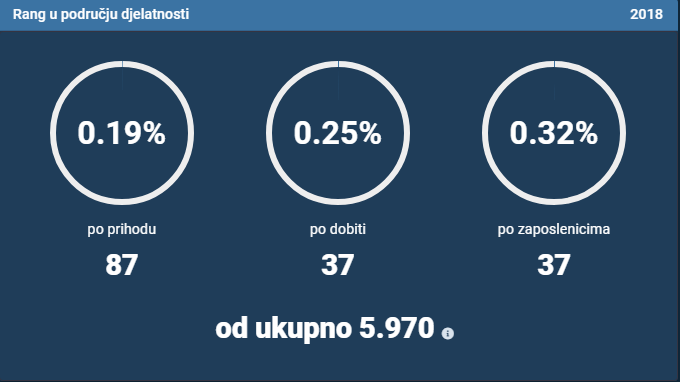 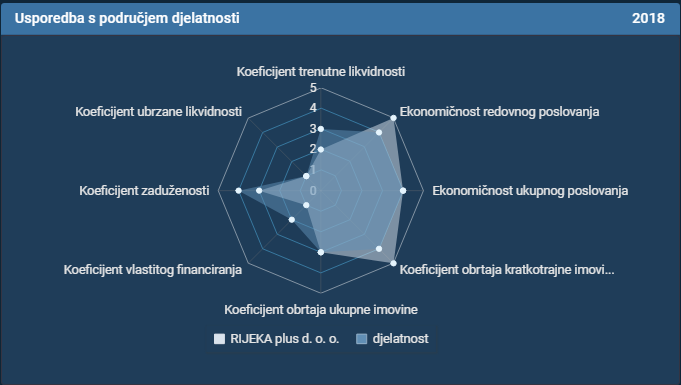 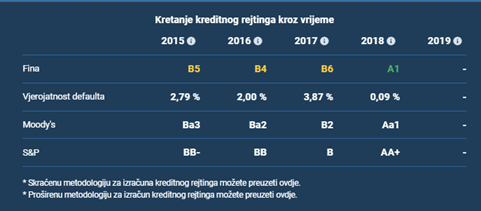 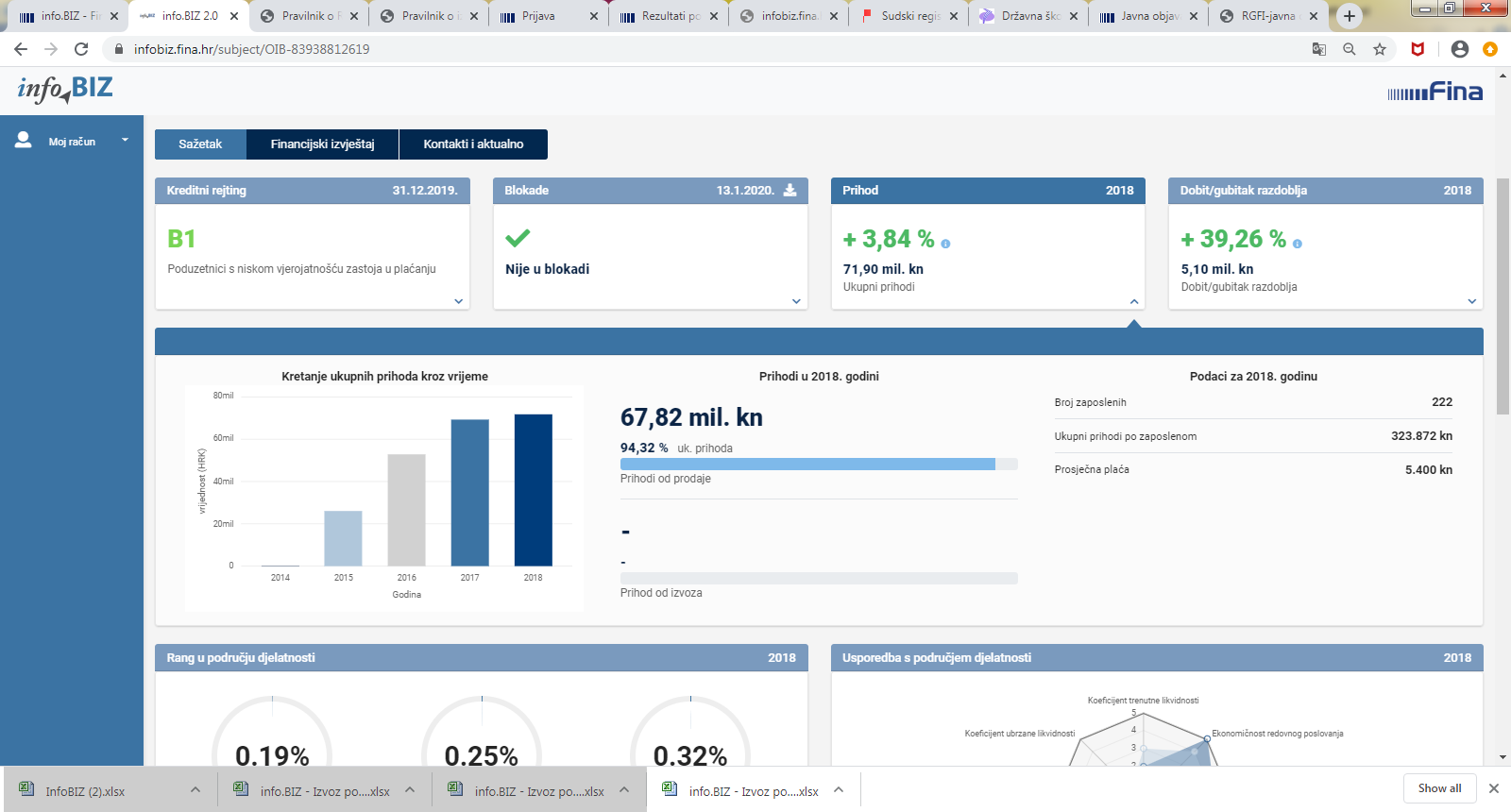 Izvor: Financijska agencija, servis info.BIZNajveći broj zaposlenih u 2018. godini evidentiran je kod poduzetnika u djelatnosti ostalog kopnenog prijevoza putnika (NKD 49.39), njih 6.323, što je povećanje od 1,9 % u odnosu na broj zaposlenih u 2017. godini.Grafikon 1.	AUTOTRANS d.d. - rang u području djelatnosti, usporedba s područjem prema pokazateljima poslovanja i kretanje kreditnog rejtinga od 2014. do 2018. g. 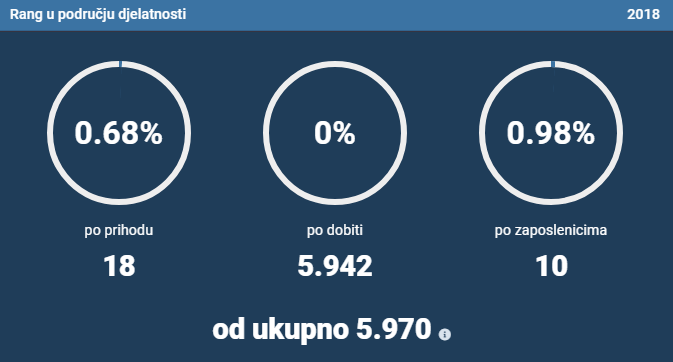 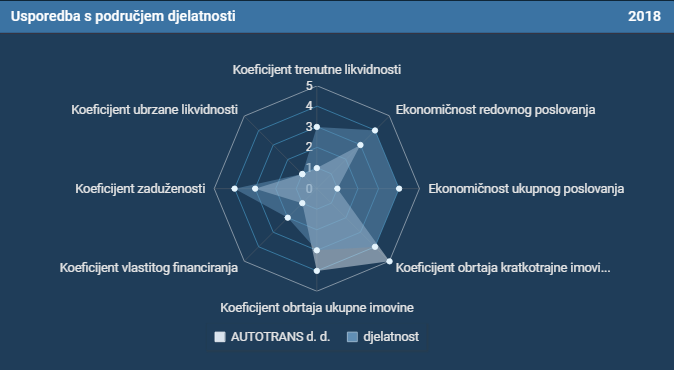 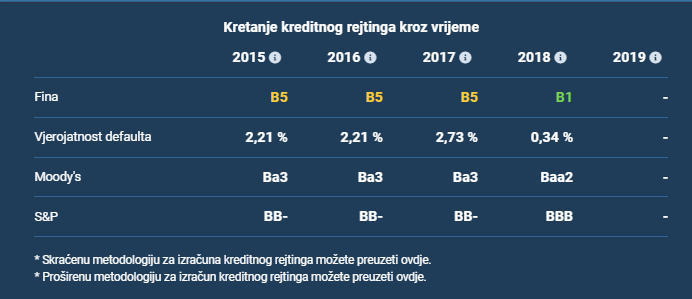 Izvor: Financijska agencija, servis info.BIZU istom razredu djelatnosti najveći broj zaposlenih imalo je društvo AUTOTRANS d.d. iz Cresa (672). Isto je društvo ostvarilo i najveći ukupan prihod u iznosu od 260,2 milijuna kuna (udio od 5,7 % u ukupnim prihodima poduzetnika iz skupine djelatnosti 49.3).U djelatnosti gradskog i prigradskog kopnenog prijevoza putnika (NKD 49.31) iskazan je neto gubitak (tablica 3) i to u visini od gotovo 31,9 milijuna kuna. Najveći gubitak razdoblja u djelatnosti gradskog i prigradskog kopnenog prijevoz putnika (NKD 49.31), iskazalo je društvo Promet d.o.o. iz Splita, u iznosu od 15,3 milijuna kuna. Isto je društvo 2017. godinu završilo s gotovo 9,8 milijuna kuna gubitka, a 2016. godinu s 11,2 milijuna kuna dobiti.Poduzetnici u djelatnosti taksi službe su prošlu godinu poslovali s gubitkom (2,4 milijuna kuna). Najveći gubitak u 2017. godini ostvarilo društvo Pozivni centar zapad j.d.o.o. u likvidaciji. Vrijedi istaknuti da je u godinu dana broj poduzetnika u djelatnosti taksi službe s 435, koliko ih je bilo u 2017. godini, narastao na 838, koliko ih je bilo na kraju 2018. godine. Prvi poduzetnik po visini ukupnih prihoda u djelatnosti taksi službe u 2018. godini bio je EKO PRIJEVOZ d.o.o. koji je ostvario ukupni prihod nešto veći od 13,4 milijuna kuna.Tablica 3.	Broj poduzetnika, broj zaposlenih te osnovni financijski rezultati poslovanja poduzetnika u skupini djelatnosti NKD 49.3 i razredima djelatnosti NKD 49.31, NKD 49.32, NKD 49.39 u 2018. godini	(iznosi u tisućama kuna, prosječne plaće u kunama)Izvor: Fina, Registar godišnjih financijskih izvještaja, obrada GFI-a za 2018. godinuNajveća prosječna mjesečna neto plaća obračunana je zaposlenima kod poduzetnika u djelatnosti gradskog i prigradskog kopnenog prijevoza putnika (NKD 49.31), u iznosu od 7.008 kuna, dok je zaposlenima kod poduzetnika u skupini djelatnosti ostalog kopnenog prijevoza putnika (NKD 49.39) obračunana plaća u iznosu od 4.491 kunu, a zaposlenima kod poduzetnika u djelatnosti taksi službe (NKD 49.32) obračunana prosječna mjesečna neto plaća u iznosu od samo 2.209 kune. Više o rezultatima poslovanja poduzetnika po područjima djelatnosti i po drugim kriterijima, prezentirano je u standardnim analizama rezultata poslovanja poduzetnika RH, po županijama i po gradovima i općinama u 2018. godini. Kontakt adresa analize@fina.hr Pojedinačni podaci o rezultatima poslovanja poduzetnika dostupni su besplatno na RGFI – javna objava i na Transparentno.hr, a agregirani i pojedinačni podaci dostupni su uz naknadu na servisu info.BIZ Kontakt adresa info@fina.hrInformacija o tome je li poslovni subjekt u blokadi ili ne, dostupna je korištenjem usluge FINA InfoBlokade slanjem SMS poruke na broj 818058, te korištenjem WEB aplikacije JRR tj. uvidom u podatke o računima i statusu blokade poslovnih subjekata, koji se ažuriraju u Jedinstvenom registru računa kojega u skladu sa zakonskim propisima, od 2002. godine, vodi Financijska agencija. Kontakt adresa jrr@fina.hrOpisUkupno područje djelatnosti HUkupno područje djelatnosti HUkupno područje djelatnosti HNKD 49 Kopneni prijevoz i cjevovodni transportNKD 49 Kopneni prijevoz i cjevovodni transportNKD 49 Kopneni prijevoz i cjevovodni transportOpis2017. 2018. Index2017. 2018. IndexBroj poduzetnika5.907-4.290-Broj dobitaša3.4134.148121,52.4613.095125,8Broj gubitaša1.4431.759121,99741.195122,7Broj zaposlenih61.49768.513111,428.99935.023120,8Ukupni prihodi34.416.59138.083.171110,716.394.51819.017.420116,0Ukupni rashodi32.361.68536.454.847112,615.353.98918.174.399118,4Dobit prije oporezivanja2.597.5192.430.11793,61.251.8941.123.07789,7Gubitak prije oporezivanja542.613801.793147,8211.366280.056132,5Porez na dobit356.006365.743102,7207.776197.27694,9Dobit razdoblja2.225.4392.049.06392,11.044.654926.72488,7Gubitak razdoblja526.538786.482149,4211.902280.979132,6Konsolidirani financijski rezultat – dobit (+) ili gubitak (-) razdoblja 1.698.9011.262.58174,3832.752645.74577,5Izvoz10.702.46011.929.410111,53.779.1254.232.225112,0Uvoz1.491.7921.869.557125,3747.622896.750119,9Trgovinski saldo9.210.66810.059.853109,23.031.5033.335.475110,0Investicije u novu dugotrajnu imovinu2.131.7261.856.84187,1972.4111.041.032107,1Prosječna mjesečna neto plaća po zaposlen.5.8976.161104,54.8235.177107,3Opis2014.2015.2016.2017.2018.Dobit razdoblja9.845474.6642.178.9993.662.8405.101.006OpisNKD 49.3 Ostali kopneni prijevoz putnikaNKD 49.3 Ostali kopneni prijevoz putnikaNKD 49.31 Gradski i prigradski kopneni prijevoz putnikaNKD 49.31 Gradski i prigradski kopneni prijevoz putnikaNKD 49.32 Taksi službaNKD 49.32 Taksi službaNKD 49.39 Ostali kopneni prijevoz putnika, d. n.NKD 49.39 Ostali kopneni prijevoz putnika, d. n.Opis2017. 2018. 2017. 2018. 2017. 2018. 2017. 2018. Broj poduzetnika1.458 59 838 561 Broj dobitaša525 984 31 35 200 584 294 365 Broj gubitaša413 474 20 24 232 254 161 196 Broj zaposlenih9.261 13.783 2.249 6.056 807 1.404 6.205 6.323 Ukupni prihodi3.046.372 4.538.455 613.386 1.760.441 83.498 208.218 2.349.488 2.569.796 Ukupni rashodi3.019.402 4.507.414 624.508 1.791.870 85.527 206.191 2.309.368 2.509.353 Dobit prije oporezivanja89.616 98.129 6.210 3.383 4.481 10.472 78.924 84.274 Gubitak prije oporezivanja62.646 67.088 17.332 34.812 6.511 8.444 38.803 23.831 Porez na dobit14.753 17.057 1.232 468 358 1.236 13.163 15.353 Dobit razdoblja74.908 81.046 4.979 2.873 4.123 9.236 65.806 68.938 Gubitak razdoblja62.691 67.062 17.332 34.769 6.511 8.444 38.848 23.848 Konsolidir. finan. rezultat – dobit (+) ili gubitak (-) razd.12.217 13.984 -12.353 -31.896 -2.387 791 26.957 45.089 Izvoz334.656 387.803 25.278 25.298 531 1.141 308.847 361.363 Uvoz68.092 95.399 14.142 17.633 558 3.031 53.391 74.735 Trgovinski saldo266.564 292.404 11.136 7.665 -28 -1.889 255.456 286.628 Investicije u novu dugotrajnu imovinu97.833 215.592 20.113 117.573 1.615 1.837 76.105 96.182 Prosječna mjesečna neto plaća po zaposlenom4.601 5.364 6.092 7.008 2.177 2.209 4.376 4.491 Info.BIZ servis pruža uvid u informacije o uspješnosti poslovanja i financijskom položaju svih poslovnih subjekata te o poslovnoj okolini u kojoj oni djeluju. Najveća je i najažurnija baza poslovnih informacija za više od 795.000 poslovnih subjekata iz više od 30 izvora. Omogućuje brže, jednostavnije i sigurnije donošenje poslovnih odluka, sustavno praćenje klijenata, olakšava izradu poslovnih analiza te praćenje trendova i prepoznavanje potencijala na tržištu.Ako ste zainteresirani i želite ugovoriti uslugu ili kupiti veći broj paketa: prodaja@fina.hr Ako trebate korisničku podršku: 0800 0080, info@fina.hr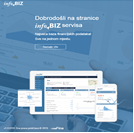 